COMMISSION ADMINISTRATIVE PARITAIRE DU      	Catégorie 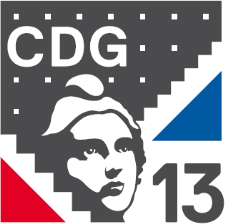 TITULARISATION D’UN AGENT CDAPH (Commission des Droits et de l’Autonomie des Personnes Handicapées)Pièces à joindre : Contrat de recrutementRapport d’évaluation établi par la collectivitéLa collectivité :Avis :  Favorable   Défavorable (Cocher la case correspondante)L’autorité territoriale, vu et approuvé le Cachet et signatureA compléter par informatique – Un tableau par agentAvis de la CAP :NOM - PrénomGradeDate de nomination stagiaireDurée de la prolongation ou du renouvellement Date d’effet de la prolongation ou du renouvellement 